KONYA İL TARIM VE ORMAN     MÜDÜRLÜĞÜ  ÇİFTÇİ EĞİTİM KATILIM  FORMU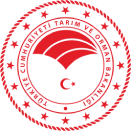 KONYA İL TARIM VE ORMAN     MÜDÜRLÜĞÜ  ÇİFTÇİ EĞİTİM KATILIM  FORMUKONYA İL TARIM VE ORMAN     MÜDÜRLÜĞÜ  ÇİFTÇİ EĞİTİM KATILIM  FORMUKONYA İL TARIM VE ORMAN     MÜDÜRLÜĞÜ  ÇİFTÇİ EĞİTİM KATILIM  FORMUKONYA İL TARIM VE ORMAN     MÜDÜRLÜĞÜ  ÇİFTÇİ EĞİTİM KATILIM  FORMUKONYA İL TARIM VE ORMAN     MÜDÜRLÜĞÜ  ÇİFTÇİ EĞİTİM KATILIM  FORMUKONYA İL TARIM VE ORMAN     MÜDÜRLÜĞÜ  ÇİFTÇİ EĞİTİM KATILIM  FORMUEĞİTİMİN TARİHİ:EĞİTİM YAPILAN İLÇE:EĞİTİM YAPILAN MAHALLE:EĞİTİMİNKONUSU:…………………………………………………………………………………………………………………EĞİTİMİ VEREN TEKNİK PERSONEL: Adı Soyadı/ünvanı                        Adı Soyadı/ünvanı                   Adı Soyadı/ünvanı                  EĞİTİMİN TARİHİ:EĞİTİM YAPILAN İLÇE:EĞİTİM YAPILAN MAHALLE:EĞİTİMİNKONUSU:…………………………………………………………………………………………………………………EĞİTİMİ VEREN TEKNİK PERSONEL: Adı Soyadı/ünvanı                        Adı Soyadı/ünvanı                   Adı Soyadı/ünvanı                  EĞİTİMİN TARİHİ:EĞİTİM YAPILAN İLÇE:EĞİTİM YAPILAN MAHALLE:EĞİTİMİNKONUSU:…………………………………………………………………………………………………………………EĞİTİMİ VEREN TEKNİK PERSONEL: Adı Soyadı/ünvanı                        Adı Soyadı/ünvanı                   Adı Soyadı/ünvanı                  EĞİTİMİN TARİHİ:EĞİTİM YAPILAN İLÇE:EĞİTİM YAPILAN MAHALLE:EĞİTİMİNKONUSU:…………………………………………………………………………………………………………………EĞİTİMİ VEREN TEKNİK PERSONEL: Adı Soyadı/ünvanı                        Adı Soyadı/ünvanı                   Adı Soyadı/ünvanı                  İmza                                               İmza                                         İmzaİmza                                               İmza                                         İmzaİmza                                               İmza                                         İmzaİmza                                               İmza                                         İmzaEĞİTİME KATILAN ÇİFTÇİNİN ADI SOYADI İMZAEĞİTİME KATILAN KADIN ÇİFTÇİNİN ADI SOYADI  İMZAİMZAİMZAİMZA1.1.2. 2. 3. 3. 4. 4. 5.5.6. 6. 7. 7. 8. 8. 9. 9. 10.10.11.11.12.12.13.13.14.14.15.15.16.16.17.17.18.18.19.19.20.20.21.21.22.22.